Приложение № 3Выставка книг «Осень»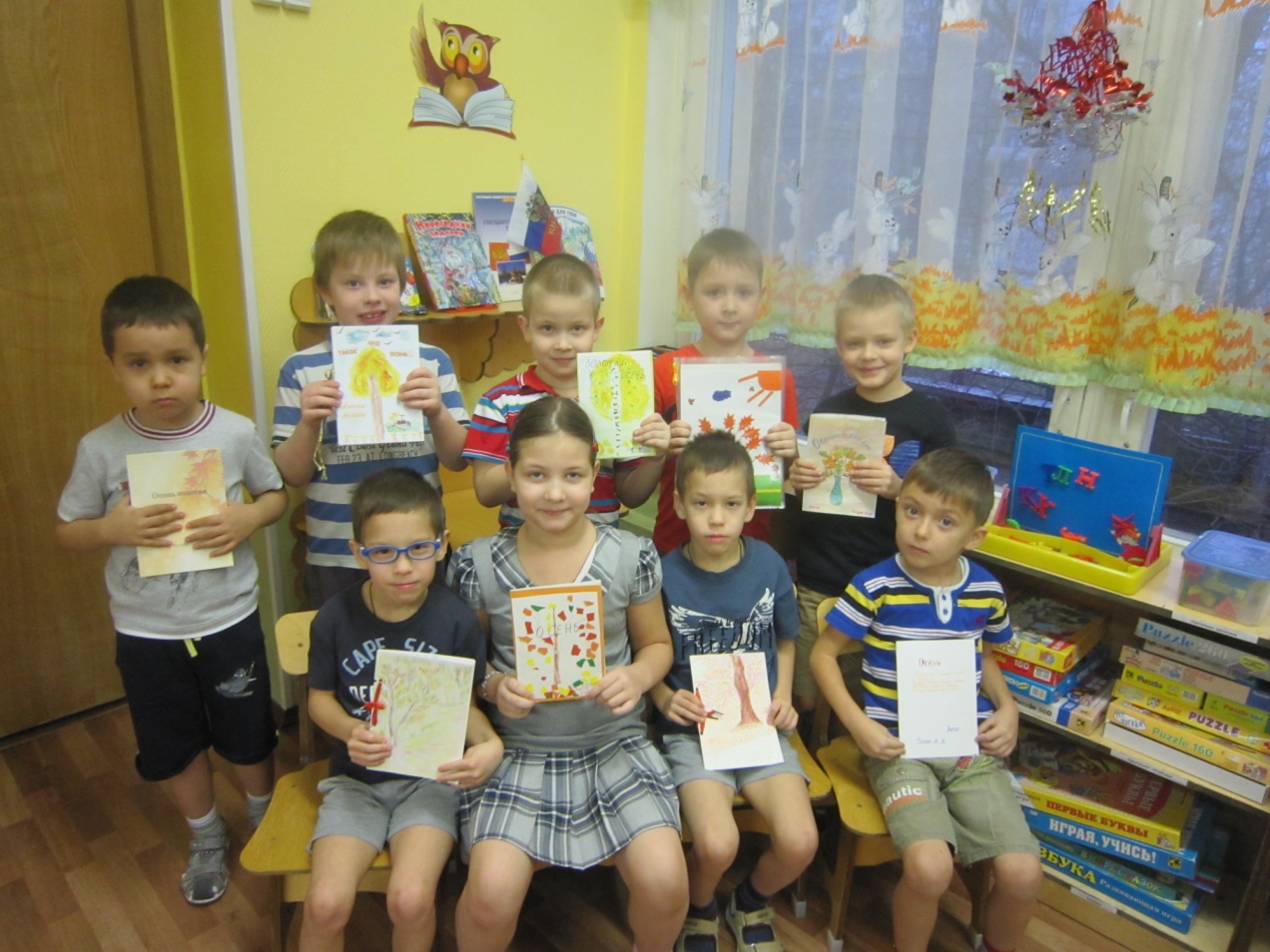 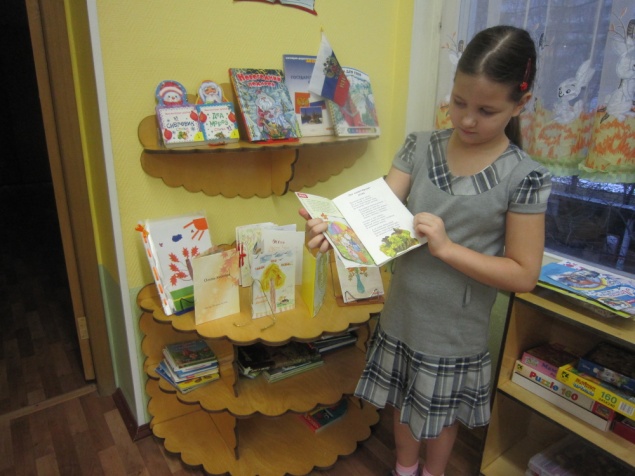 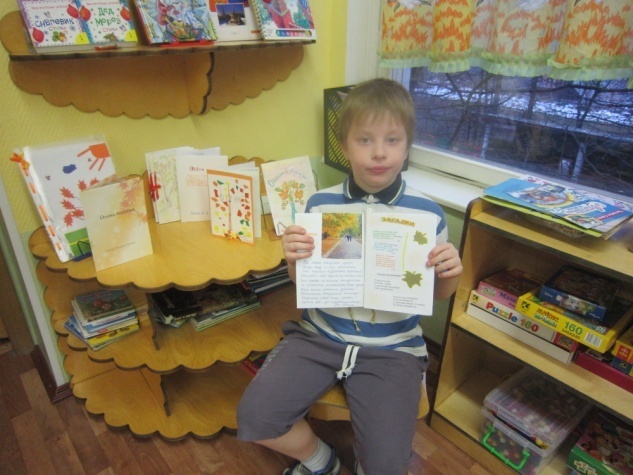 Выставка книг 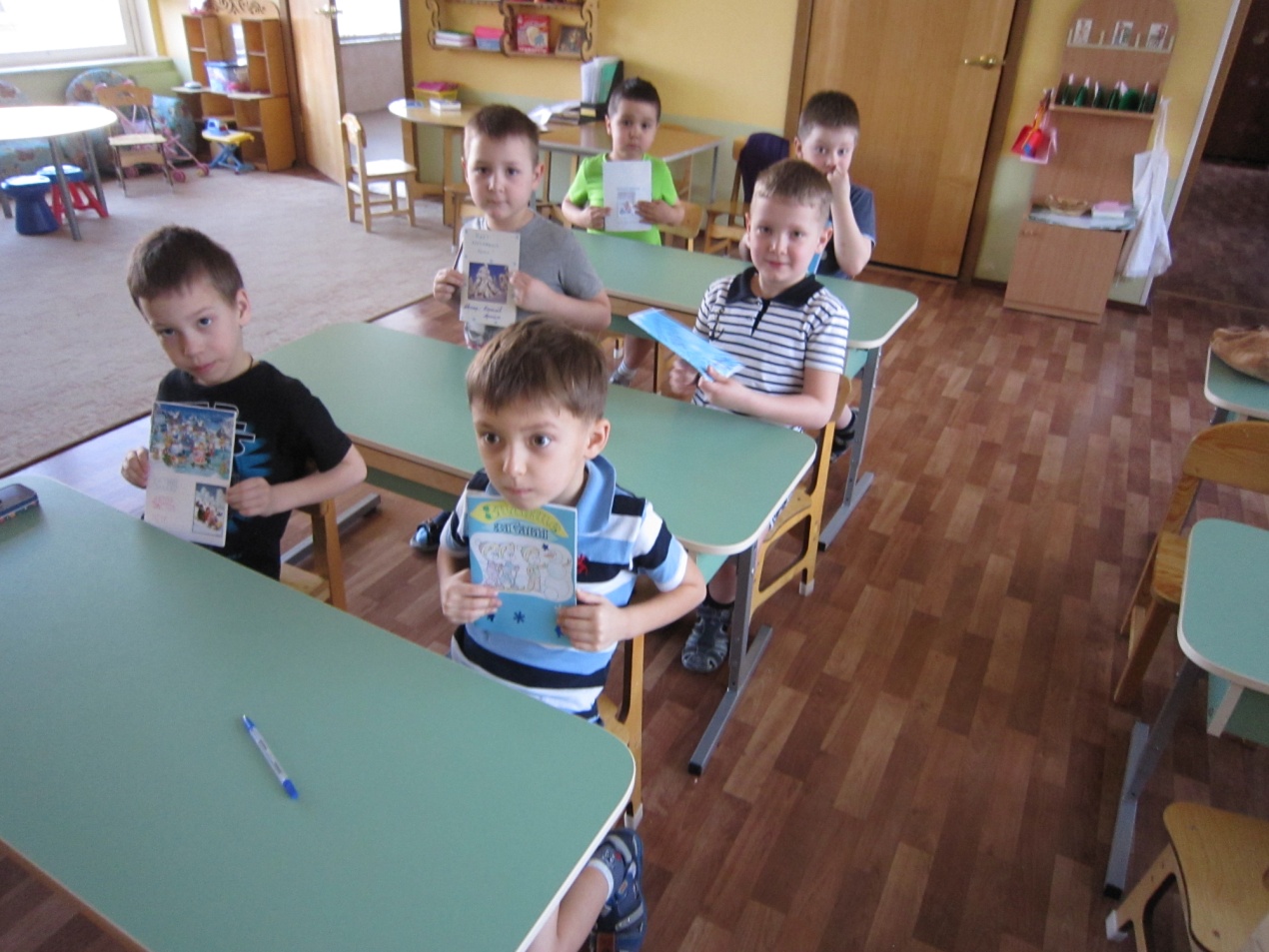 «Зима»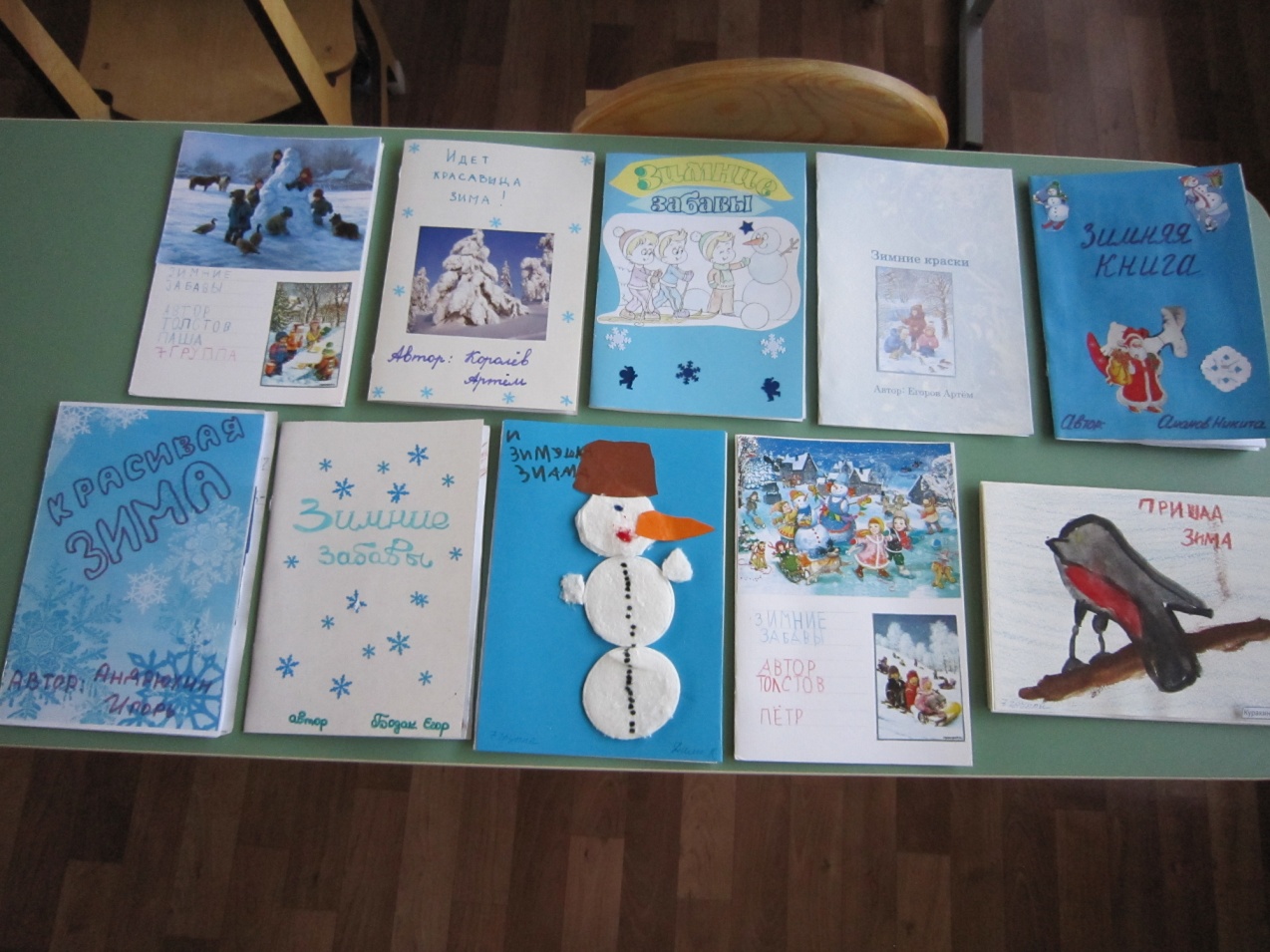 Изготовление книги «Зима»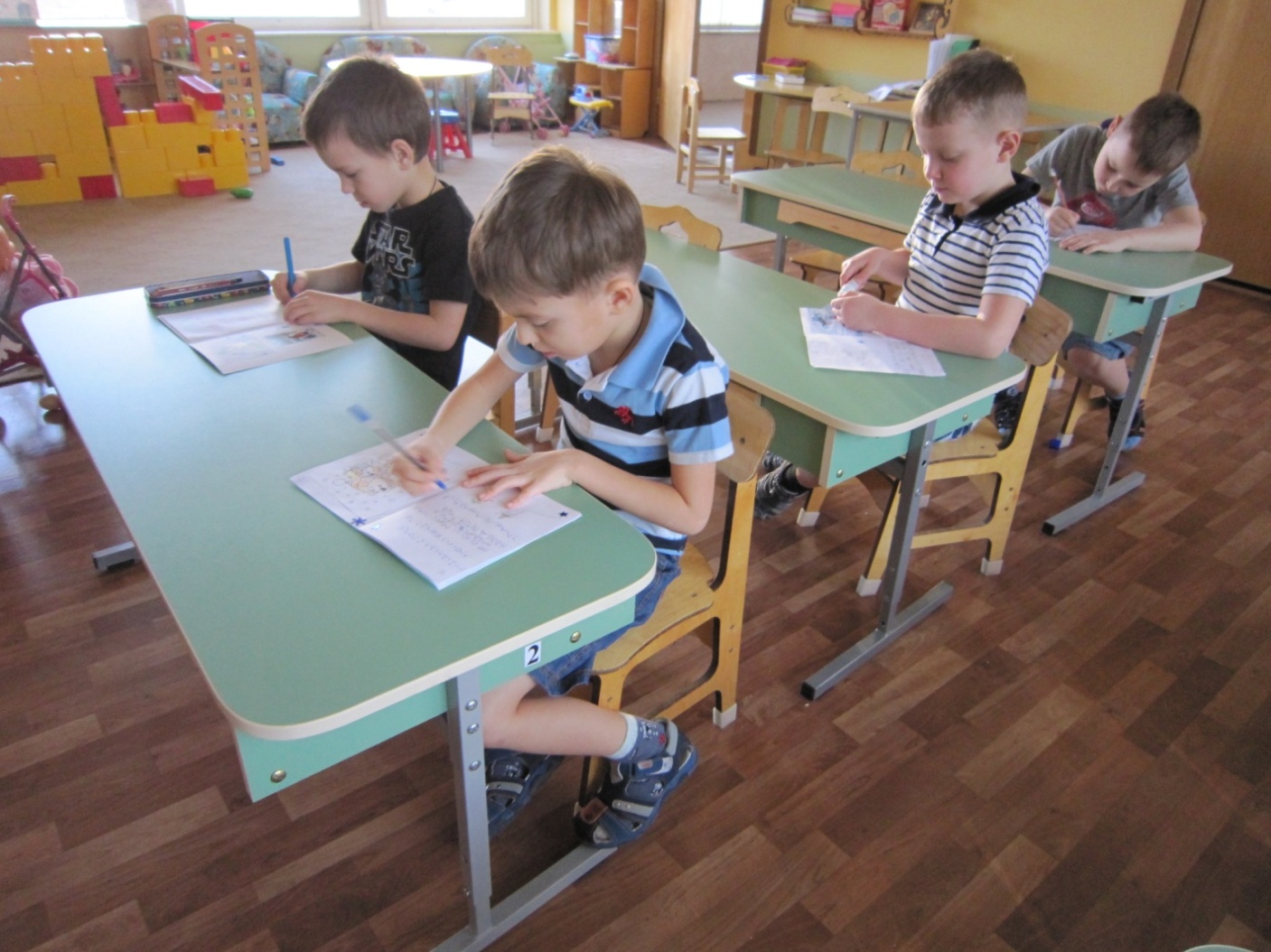 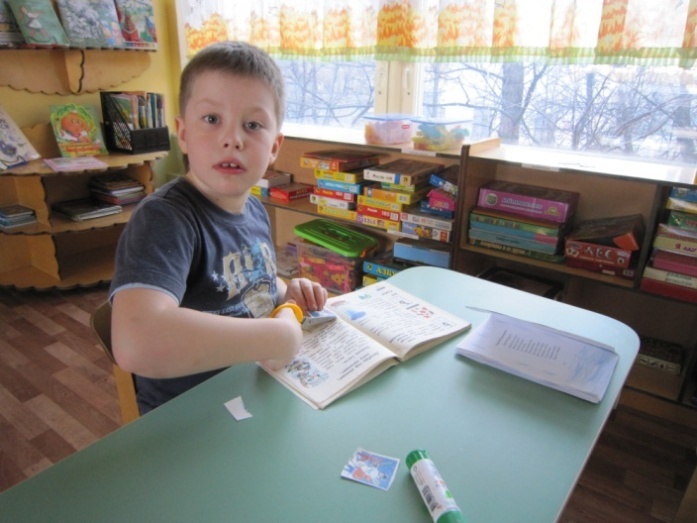 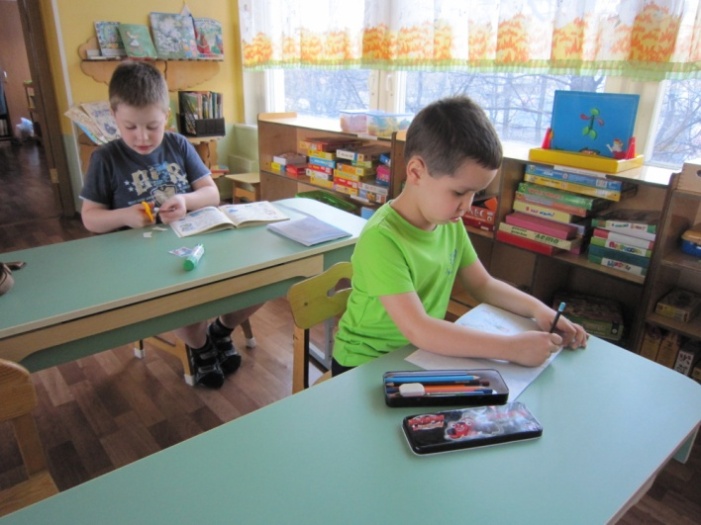 Мы в библиотеке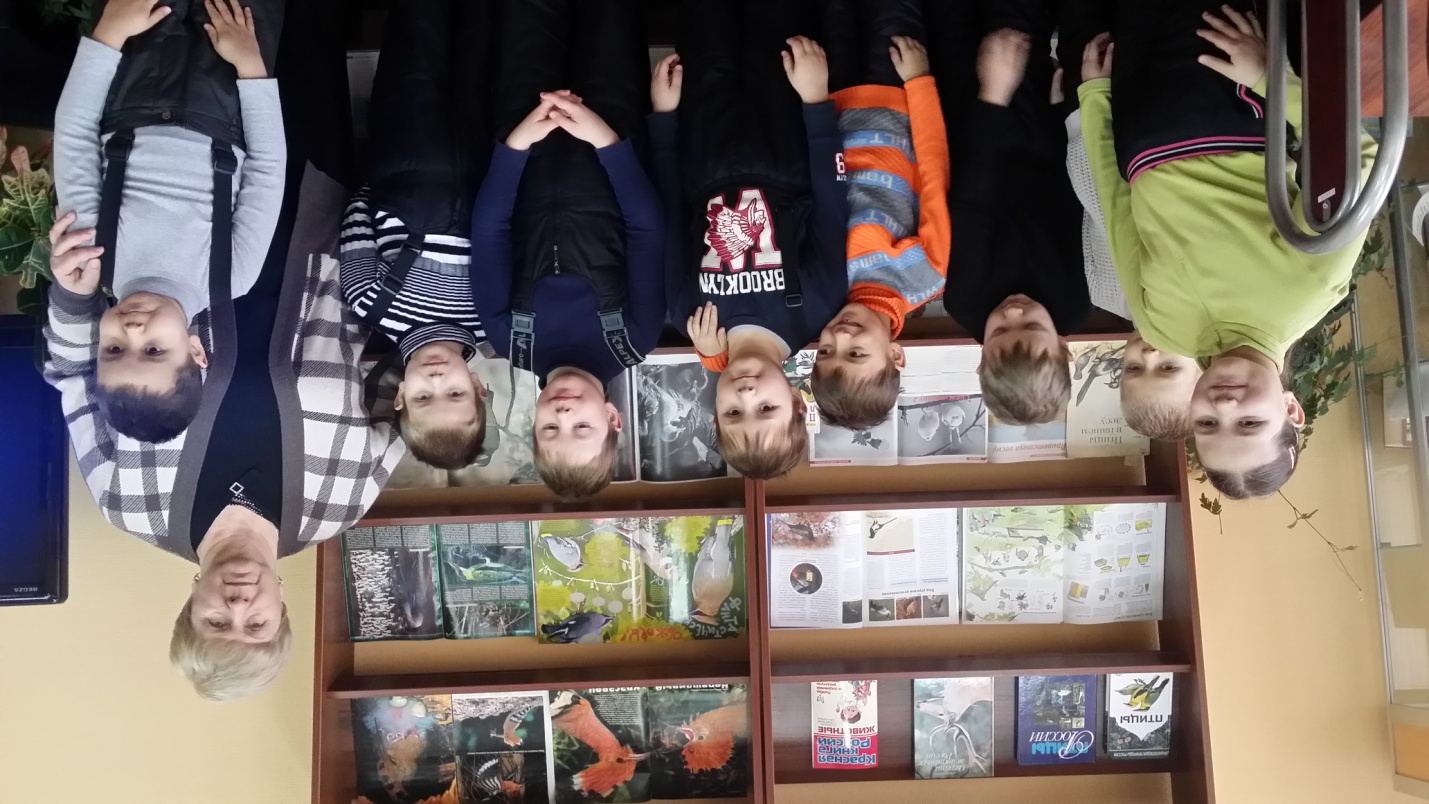 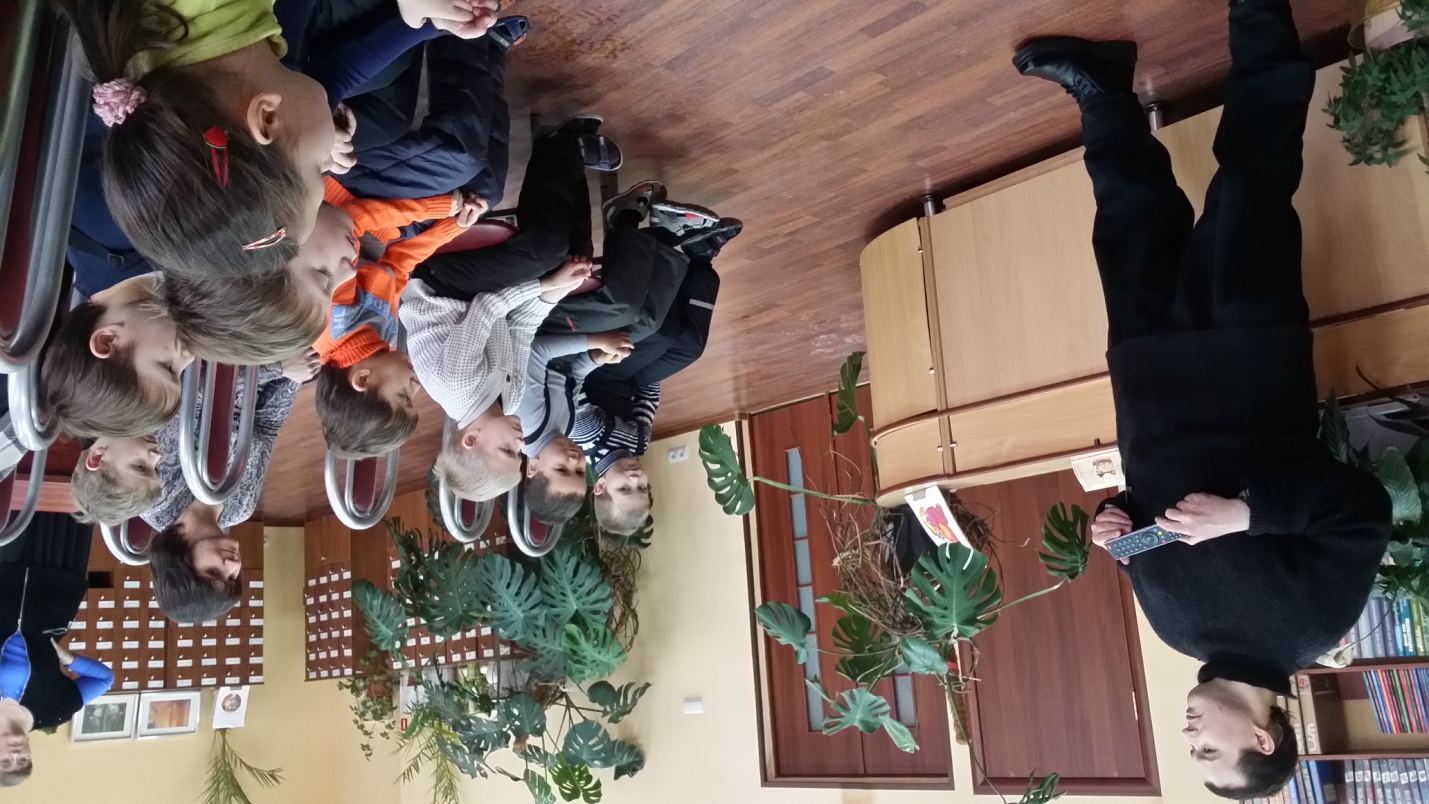 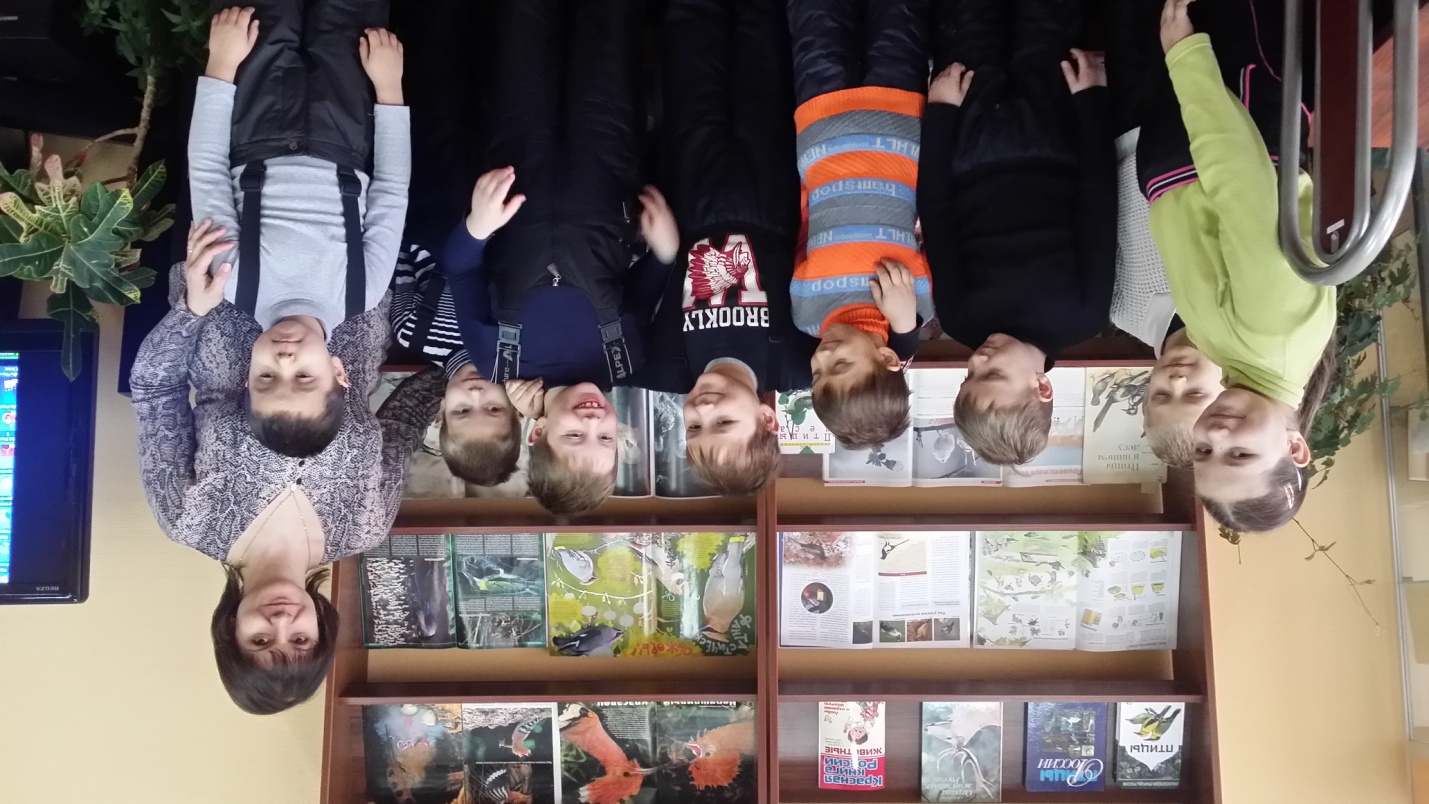 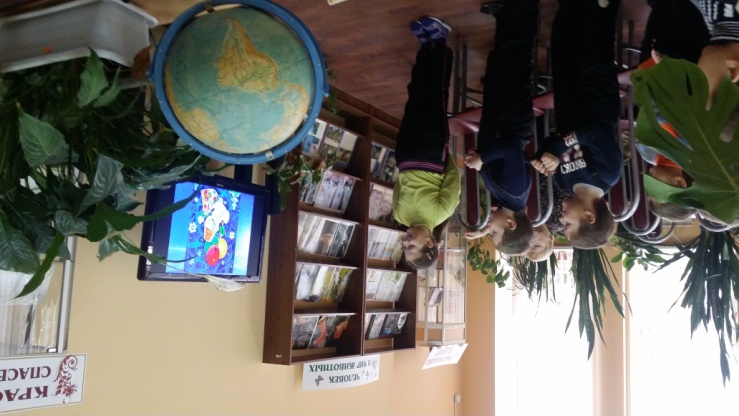 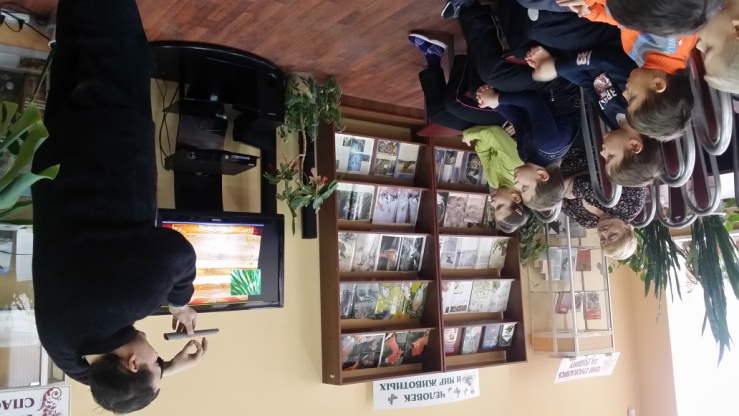 